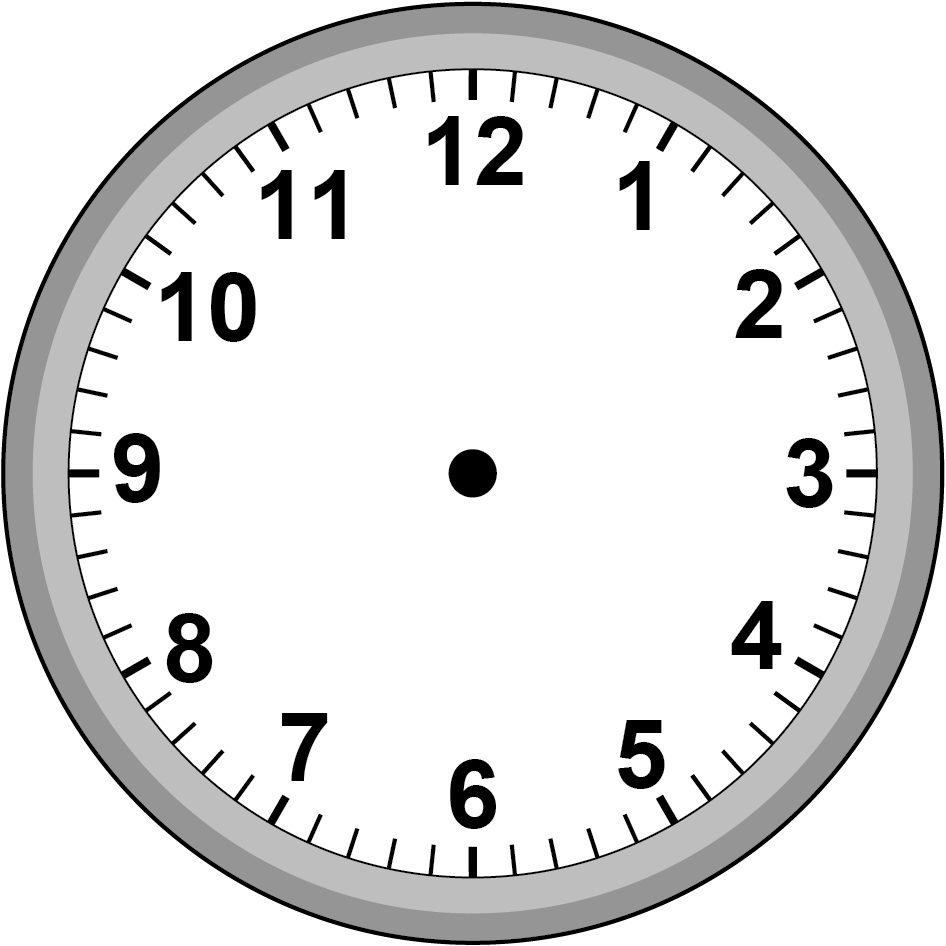 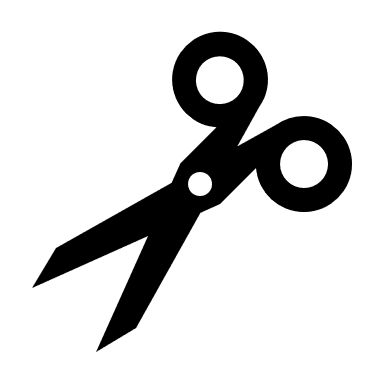 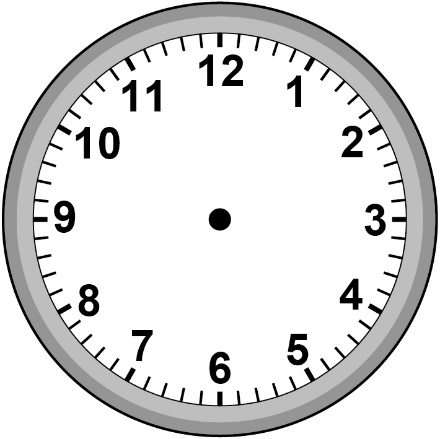 Half past 6Quarter past 6Quarter to 7